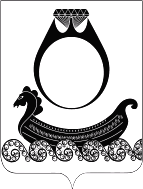 	СОВЕТ ДЕПУТАТОВ   ГОРОДСКОГО ПОСЕЛЕНИЯ ПОСЁЛОК КРАСНОЕ-НА-ВОЛГЕ  КРАСНОСЕЛЬСКОГО МУНИЦИПАЛЬНОГО РАЙОНА КОСТРОМСКОЙ ОБЛАСТИ       РЕШЕНИЕОт 29 октября 2021 г.                                                                                                                            № 9О передаче осуществления части полномочийгородского поселения поселок Красное-на-Волге Красносельскому муниципальному району Костромской области на 2022 год                                                                               В соответствии с Федеральным законом от 06.10.2003 г. №131-ФЗ «Об общих принципах организации местного самоуправления в Российской  Федерации», с Порядком заключения соглашений о передаче (приеме) осуществления полномочий (части полномочий) по решению вопросов местного значения между органами местного самоуправления городского поселения поселок Красное-на-Волге Красносельского муниципального района Костромской области и органами местного самоуправления Красносельского муниципального района Костромской области, утвержденное Решением Совета депутатов от 28.09.2015 г. № 587, частью 3 статьи 9  Устава городского поселения поселок Красное-на-Волге,- Совет депутатов РЕШИЛ:           В соответствии с Федеральным законом от 06.10.2003 г. №131-ФЗ «Об общих принципах организации местного самоуправления в Российской  Федерации», с Порядком заключения соглашений о передаче (приеме) осуществления полномочий (части полномочий) по решению вопросов местного значения между органами местного самоуправления городского поселения поселок Красное-на-Волге Красносельского муниципального района Костромской области и органами местного самоуправления Красносельского муниципального района Костромской области, утвержденное Решением Совета депутатов от 28.09.2015 г. № 587, частью 3 статьи 9  Устава городского поселения поселок Красное-на-Волге,- Совет депутатов РЕШИЛ:          1. Рекомендовать администрации городского поселения поселок Красное-на-Волге передать администрации Красносельского муниципального района осуществление части своих полномочий на 2022 год:               1.1. По осуществлению внешнего муниципального финансового контроля в городском поселении поселок Красное-на-Волге Красносельского муниципального района Костромской области.2.  По оформлению документов в соответствии с жилищным законодательством:      2.1. рассмотрение вопросов о признании помещения жилым помещением, жилого помещения непригодным для проживания, многоквартирного дома аварийным и подлежащим сносу или реконструкции, садового дома жилым домом и жилого дома садовым домом.3.   В области приватизации жилья, регистрации права собственности в соответствии с жилищным законодательством:3.1 оформление документов по приватизации жилья, заключение договоров на приватизацию объектов жилого фонда;3.2 регистрация права муниципальной собственности городского поселения и перехода права муниципальной собственности по договорам приватизации физическим лицам на объекты жилого фонда, учтенных в реестре муниципального имущества.4. В области гражданской обороны, защиты населения и территории от чрезвычайных ситуаций:4.1 разработка нормативно-правовых документов в данной сфере;4.2 участие в предупреждении и ликвидации последствий чрезвычайных ситуаций в границах поселения;4.3 организация и осуществление мероприятий по территориальной обороне и гражданской обороне, защите населения и территории поселения от чрезвычайных ситуаций природного и техногенного характера;4.4. создание, содержание и организация деятельности аварийно-спасательных служб и (или) аварийно-спасительных формирований на территории поселения. 5. В сфере закупок товаров, работ, услуг для обеспечения муниципальных нужд передача части полномочий осуществляется без субвенций бюджета, механизм взаимодействия сторон при реализации переданных полномочий в части определения поставщиков конкурентными способами осуществляется в соответствии с постановлением администрации Красносельского муниципального района от 26.12.2013 г. № 155 «О порядке взаимодействия муниципальных заказчиков с уполномоченным органом в сфере закупок товаров, работ, услуг для обеспечения муниципальных нужд Красносельского муниципального района». 6. В области взаимодействия по вопросам архивного фонда:6.1. отнесение органов местного самоуправления городского поселения поселок Красное-на-Волге, органов территориального общественного самоуправления, муниципальных предприятий, межмуниципальных хозяйственных обществ, расположенных на территории муниципального образования городского поселения поселок Красное-на-Волге Красносельского муниципального района Костромской области, к источникам комплектования отдела по делам архивов администрации Красносельского муниципального района;6.2 формирование архивных фондов муниципального образования городского поселения поселок Красное-на-Волге Красносельского муниципального района Костромской области;6.3 хранение архивных фондов муниципального образования городского поселения поселок Красное-на-Волге Красносельского муниципального района Костромской области в отделе по делам архивов администрации Красносельского муниципального района Костромской области;6.4 использование архивных фондов муниципального образования городского поселения поселок Красное-на-Волге Красносельского муниципального района в отделе по делам архивов администрации Красносельского муниципального района Костромской области.2. Направить настоящее решение для подписания и официального опубликования главе городского поселения Недорезову В.Н.3.  Контроль за исполнением настоящего решения возложить на постоянную комиссию по бюджету (Тюрина О.Е.). 4.  Настоящее решение вступает в силу со дня его подписания.Глава городского поселения				      	  В.Н. Недорезов        Председатель Совета депутатов                                               Е.Г. Всемирнова          1. Рекомендовать администрации городского поселения поселок Красное-на-Волге передать администрации Красносельского муниципального района осуществление части своих полномочий на 2022 год:               1.1. По осуществлению внешнего муниципального финансового контроля в городском поселении поселок Красное-на-Волге Красносельского муниципального района Костромской области.2.  По оформлению документов в соответствии с жилищным законодательством:      2.1. рассмотрение вопросов о признании помещения жилым помещением, жилого помещения непригодным для проживания, многоквартирного дома аварийным и подлежащим сносу или реконструкции, садового дома жилым домом и жилого дома садовым домом.3.   В области приватизации жилья, регистрации права собственности в соответствии с жилищным законодательством:3.1 оформление документов по приватизации жилья, заключение договоров на приватизацию объектов жилого фонда;3.2 регистрация права муниципальной собственности городского поселения и перехода права муниципальной собственности по договорам приватизации физическим лицам на объекты жилого фонда, учтенных в реестре муниципального имущества.4. В области гражданской обороны, защиты населения и территории от чрезвычайных ситуаций:4.1 разработка нормативно-правовых документов в данной сфере;4.2 участие в предупреждении и ликвидации последствий чрезвычайных ситуаций в границах поселения;4.3 организация и осуществление мероприятий по территориальной обороне и гражданской обороне, защите населения и территории поселения от чрезвычайных ситуаций природного и техногенного характера;4.4. создание, содержание и организация деятельности аварийно-спасательных служб и (или) аварийно-спасительных формирований на территории поселения. 5. В сфере закупок товаров, работ, услуг для обеспечения муниципальных нужд передача части полномочий осуществляется без субвенций бюджета, механизм взаимодействия сторон при реализации переданных полномочий в части определения поставщиков конкурентными способами осуществляется в соответствии с постановлением администрации Красносельского муниципального района от 26.12.2013 г. № 155 «О порядке взаимодействия муниципальных заказчиков с уполномоченным органом в сфере закупок товаров, работ, услуг для обеспечения муниципальных нужд Красносельского муниципального района». 6. В области взаимодействия по вопросам архивного фонда:6.1. отнесение органов местного самоуправления городского поселения поселок Красное-на-Волге, органов территориального общественного самоуправления, муниципальных предприятий, межмуниципальных хозяйственных обществ, расположенных на территории муниципального образования городского поселения поселок Красное-на-Волге Красносельского муниципального района Костромской области, к источникам комплектования отдела по делам архивов администрации Красносельского муниципального района;6.2 формирование архивных фондов муниципального образования городского поселения поселок Красное-на-Волге Красносельского муниципального района Костромской области;6.3 хранение архивных фондов муниципального образования городского поселения поселок Красное-на-Волге Красносельского муниципального района Костромской области в отделе по делам архивов администрации Красносельского муниципального района Костромской области;6.4 использование архивных фондов муниципального образования городского поселения поселок Красное-на-Волге Красносельского муниципального района в отделе по делам архивов администрации Красносельского муниципального района Костромской области.2. Направить настоящее решение для подписания и официального опубликования главе городского поселения Недорезову В.Н.3.  Контроль за исполнением настоящего решения возложить на постоянную комиссию по бюджету (Тюрина О.Е.). 4.  Настоящее решение вступает в силу со дня его подписания.Глава городского поселения				      	  В.Н. Недорезов        Председатель Совета депутатов                                               Е.Г. Всемирнова